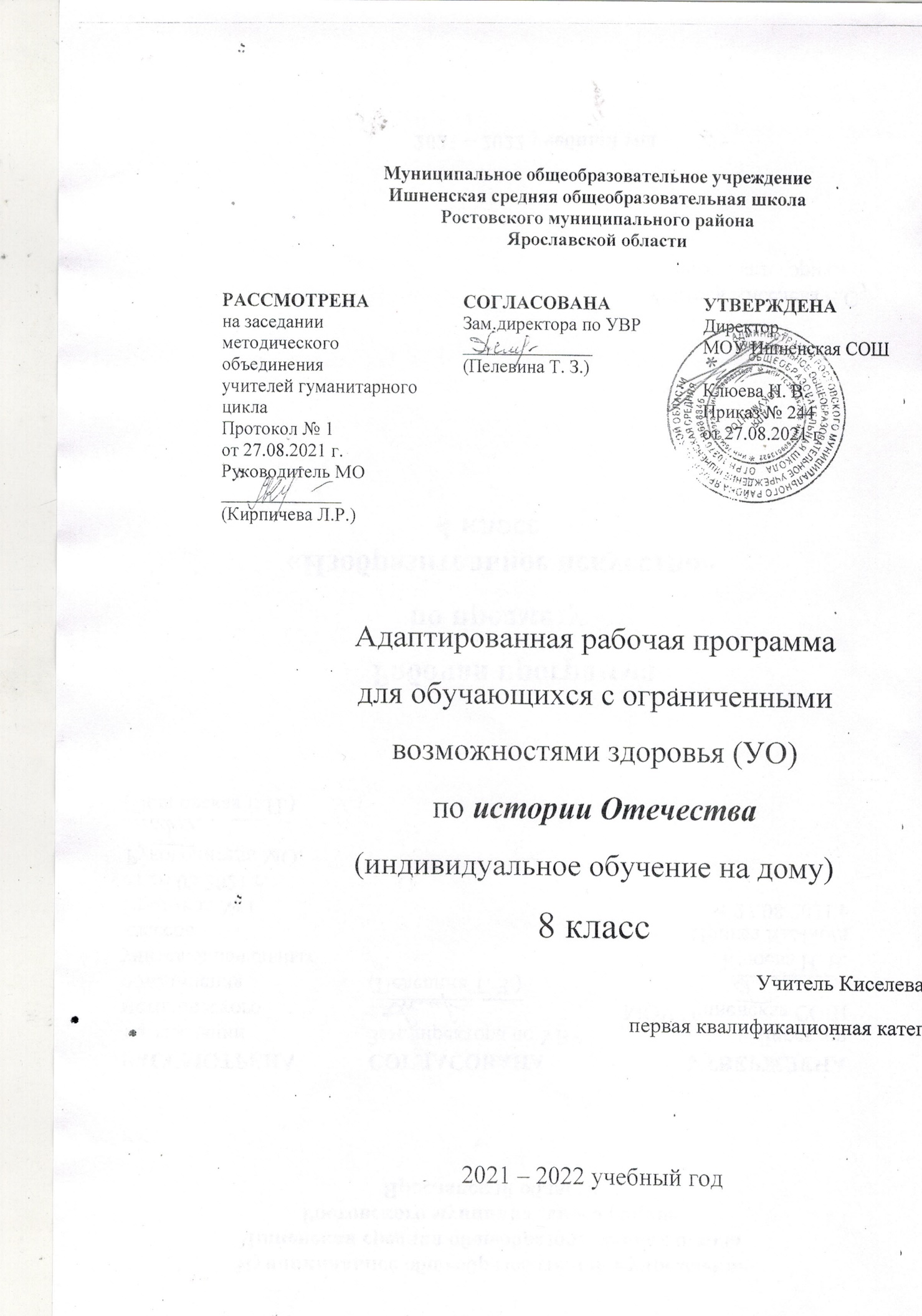          Пояснительная запискаАдаптированная рабочая программа предмета «История Отечества» разработана на основе нормативных документов:Федеральный закон "Об образовании в Российской Федерации" от 29.12.2012 N 273-ФЗ (ред. от 02.07.2021);Федеральный государственный образовательный стандарт обучающихся с умственной отсталостью (ФГОС О у/о), утвержденный приказом Министерства образования и науки Российской Федерации от 19 декабря . №1599;ФГОС ООО (утвержден приказом Министерства образования и науки Российской Федерации от 17.12.2010 № 1897, изм. от: 29 декабря 2014 г., 31 декабря 2015 г., 11 дек 2020г);АООП ООО МОУ Ишненская СОШ (утв. приказом директора № 113 от 30.08.17 г.) Учебный план МОУ Ишненская СОШ (утв. приказом директора № 247о/д от 30.08.2021 г);Календарный учебный график МОУ Ишненская СОШ (утв. приказом директора № 248о/д от 30.08.2021);Положение о рабочей программе по ФГОС ООО (утв. приказом директора №243о/д от 27.08.2021 г);     Методическое письмо ГОАУ ИРО о преподавании учебного предмета «История Отечества» в образовательных организациях Ярославской области в 2021/2022 уч. г.Рабочая программа В.В. Воронковой (Программы специальных (коррекционных) образовательных учреждений VIII вида. 5-9 классы. В 2-х сборниках. Сборник 1. М., «Владос», 2011) Приказ Министерства образования и науки РФ от 17 мая 2012 г. N 413 «Об утверждении федерального государственного образовательного стандарта среднего общего образования» (с изменениями и дополнениями). С изменениями и дополнениями от 11.12. 2020 г.           Данная рабочая программа разработана с учётом психофизических особенностей ученика, учитывает особенности его познавательной деятельности, уровень речевого развития и адаптирована применительно к его способностям и возможностям. Программа направлены на всестороннее развитие личности учащегося, способствует его умственному развитию.Форма обучения - надомная.Программа ориентирована на использование в учебном процессе следующего учебника: Пузанов Б.П., Бородина О.И.   История России, 8 класс - М.: Владос, 2015.Место предмета в учебном плане – 0,5 урока  в неделю, 17 часов в год.                                              Планируемые результаты освоения учебного предметаУчащийся должен знать:— какие исторические даты называются точными, приблизительными;— когда произошли события (конкретные, по выбору учителя);— кто руководил основными сражениями; Учащийся должен уметь:— пользоваться учебником, ориентироваться в тексте, иллюстрациях учебника;— пересказывать исторический материал с опорой на наглядность, по заранее составленному плану;— соотносить содержание иллюстративного материала с текстом учебника; — пользоваться «лентой времени», соотносить год с веком;                                                      Содержание  (34 ч)Единая Россия (конец XV века -  XVII век) - 11 часовИван III Великий - глава единого государства Российского.Расширение государства российского при Василии III Русская православная церковь в Российском государствеПервый русский царь Иван IV Грозный.Опричнина Ивана ГрозногоПрисоединение к Российскому государству ПоволжьяПокорение СибириБыт простых и знатных людей.Москва-столица Российского государстваПутешествие Афанасия Никитина в Индию. "Хождение за три моря"Великий иконописец Андрей Рублев.Первопечатник Иван Федоров и первое издание книг в России.Правление Бориса Годунова.Смутное время.Семибоярщина. Освобождение страны от иноземных захватчиков.Начало правления династии РомановыхКрепостные крестьяне. Крестьянская война под предводительством Степана Разина.Раскол в русской православной церквиОсвоение Сибири и Дальнего ВостокаВеликие преобразования России в XVIII веке - 10 часовНачало правления Петра IНачало Северной войны и строительства Санкт-ПетербургаПолтавская битваПобеда русского флота окончание Северной войныПетр I - первый российский императорПреобразования Петра IЭпоха дворцовых переворотовРоссийская Академия наук и деятельность великого ЛомоносоваОснование в Москве первого Российского университета и Академии художествПравление Екатерины II"Золотой век дворянства"Положение крепостных крестьянВосстание под предводительством Емельяна ПугачеваРусско-турецкие войны второй половины XVIII векаЗнаменитый полководец Александр СуворовРусские изобретатели и умельцыРазвитие литературы и искусства в XVIII векеБыт русских людей в XVIII векеИстория нашей страны в XIX веке - 11 часовРоссия в начале XIX векеНачало Отечественной войны 1812 годаБородинская битваОставление МосквыНародная война против армии НаполеонаОтступление и гибель французской армииПравление Александра I Создание тайных обществ в РоссииВосстание декабристовИмператор Николай I"Золотой век" русской культурыВеликий русский поэт Александр Сергеевич ПушкинРазвитие науки и географические открытия в первой половине XIX векаКрымская война 1853-1856 годовОтмена крепостного праваРеформы Александра IIПравление Александра IIIРазвитие российской промышленностиПоявление революционных кружков в РоссииНаука и культура во II половине XIX векаЖизнь и быт русских купцовБыт простых россиян в XIX векеПовторение за год - 2 часаСамостоятельная работаИтоговый урок— устанавливать последовательность исторических событий на основе знания дат;— правильно и точно употреблять исторические термины, понятия;— пересказывать содержание изучаемого материала близко к текстуТематическое планированиеКалендарно - тематическое планированиеУчебно-методическое обеспечение курсаРабочая программа В.В. Воронковой (Программы специальных (коррекционных) образовательных учреждений VIII вида. 5-9 классы. В 2-х сборниках. Сборник 1. М., «Владос», 2011)            Учебник: Пузанов Б.П., Бородина О.И.   История России, 8 класс - М.: Владос, 2015.№ п/пРеализация воспитательного потенциала урокаЦОРЕдиная Россия (конец XV века -  XVII век) 11 чаВоспитывать чувство патриотизма на примере исторической личности; воспитывать чувство гордости за свою Родину, предков, культуру через показ и анализ жизни русского народа.https://uchebnik.mos.ru/catalogueВеликие преобразования России в XVIII веке - 10чЧерез высокохудожественные произведения Древнерусской литературы показать истинное величие, духовное богатство русского человека,пробудить уважение и любовь к родной истории и литературе.https://uchebnik.mos.ru/catalogueИстория нашей страны в XIX веке11чЧерез высокохудожественные произведения  литературы показать истинное величие, духовное богатство русского человека,пробудить уважение и любовь к родной истории и литературе.https://uchebnik.mos.ru/catalogueПовторение за год2чhttps://uchebnik.mos.ru/catalogue№п/пНаименование разделов и темКол-вочасовКалендарныесрокиКалендарныесрокиЗаданиядля учащихся№п/пНаименование разделов и темКол-вочасовпланфактЗаданиядля учащихсяЕдиная Россия (конец XV века - XVII век )11 ч.Единая Россия (конец XV века - XVII век )11 ч.Единая Россия (конец XV века - XVII век )11 ч.1Иван III Великий - глава единого государства Российского.https://youtu.be/Ja09fRHpIfw0.57.09Стр.6-112Расширение государства российского при Василии III Русская православная церковь в Российском государстве0.514.09Стр.12-203Первый русский царь Иван IV Грозный.Опричнина Ивана Грозногоhttps://interneturok.ru/lesson/istoriya-rossii/7-klass/rossiya-v-xvi-veke/ivan-iv-nachalo-pravleniya0.521.09Стр.21-344Присоединение к Российскому государству ПоволжьяПокорение Сибири0.528.09Стр.35-425Быт простых и знатных людей.Москва-столица Российского государства https://easyen.ru/load/istorija/8_klass/moskva_stolica_rossijskogo_gosudarstva/92-1-0-163680.55.10Стр.43-566Путешествие Афанасия Никитина в Индию. "Хождение за три моря" https://uchebnik.mos.ru/material_view/atomic_objects/2365987?menuReferrer=/catalogue0.512.10Стр.57-617Великий иконописец Андрей Рублев. https://uchebnik.mos.ru/material_view/atomic_objects/8057413?menuReferrer=/catalogueПервопечатник Иван Федоров и первое издание книг в России.https://uchebnik.mos.ru/material_view/atomic_objects/4960249?menuReferrer=/catalogue0.519.10Стр.62-708Правление Бориса Годунова.Смутное время. https://uchebnik.mos.ru/material_view/atomic_objects/1819345?menuReferrer=catalogue0.526.10Стр.71-789Семибоярщина. https://uchebnik.mos.ru/material_view/atomic_objects/923615?menuReferrer=/catalogue Освобождение страны от иноземных захватчиков.Начало правления династии Романовых0.59.11Стр. 79-8810Крепостные крестьяне. https://uchebnik.mos.ru/material_view/atomic_objects/2394624?menuReferrer=/catalogue Крестьянская война под предводительством Степана Разина.Раскол в русской православной церкви0.516.11Стр.89-9911Освоение Сибири и Дальнего Востока0.523.11Стр.100-104Великие преобразования России в XVIII веке10 ч.Великие преобразования России в XVIII веке10 ч.Великие преобразования России в XVIII веке10 ч.Великие преобразования России в XVIII веке10 ч.Великие преобразования России в XVIII веке10 ч.Великие преобразования России в XVIII веке10 ч.12Начало правления Петра I https://uchebnik.mos.ru/material_view/lesson_templates/698550?menuReferrer=/catalogueНачало Северной войны и строительства Санкт-Петербурга0.530.11Стр.106-11813Полтавская битваПобеда русского флота окончание Северной войны0.57.12Стр.119-12714Петр I - первый российский императорПреобразования Петра Ihttps://multiurok.ru/blog/impierator-pietr-i-vidieoliektsiia.html0.514.12Стр.128-14015Эпоха дворцовых переворотов0.521.12Стр.141-14716Российская Академия наук и деятельность великого Ломоносова https://uchebnik.mos.ru/material_view/atomic_objects/4901563?menuReferrer=/catalogueОснование в Москве первого Российского университета и Академии художеств0.528.12Стр.148-15617Правление Екатерины II"Золотой век дворянства"https://uchebnik.mos.ru/material_view/atomic_objects/2480212?menuReferrer=/catalogue0.511.01Стр.157-16618Положение крепостных крестьянВосстание под предводительством Емельяна Пугачеваhttps://uchebnik.mos.ru/material_view/atomic_objects/7864359?menuReferrer=catalogue0.518.01Стр.167-17619Русско-турецкие войны второй половины XVIII векаЗнаменитый полководец Александр Суворов https://uchebnik.mos.ru/material_view/lesson_templates/1056806?menuReferrer=/catalogue0.525.01Стр.177-18820Русские изобретатели и умельцыРазвитие литературы и искусства в XVIII веке0.51.02Стр.189-19721Быт русских людей в XVIII векеhttps://uchebnik.mos.ru/material/common/FizikonModule/2340?menuReferrer=/catalogue0.58.02Стр.198-202История нашей страны в XIX веке11 ч.История нашей страны в XIX веке11 ч.История нашей страны в XIX веке11 ч.История нашей страны в XIX веке11 ч.История нашей страны в XIX веке11 ч.История нашей страны в XIX веке11 ч.22Россия в начале XIX векеНачало Отечественной войны 1812 года0.515.02Стр.204-21223Бородинская битваОставление Москвыhttps://uchebnik.mos.ru/material_view/atomic_objects/238971?menuReferrer=/catalogue0.522.02Стр.213-22124Народная война против армии НаполеонаОтступление и гибель французской армии  https://uchebnik.mos.ru/material_view/atomic_objects/2011084?menuReferrer=/catalogue0.51.03Стр.222-23025Правление Александра I https://uchebnik.mos.ru/material/app/234617?menuReferrer=/catalogue0.515.03Стр.231-23426Создание тайных обществ в РоссииВосстание декабристов0.522.03Стр.235-24227Император Николай I"Золотой век" русской культурыhttps://uchebnik.mos.ru/material/app/146916?menuReferrer=/catalogue0.55.04Стр.243-25228Великий русский поэт Александр Сергеевич Пушкин https://uchebnik.mos.ru/material_view/atomic_objects/706084?menuReferrer=/catalogueРазвитие науки и географические открытия в первой половине XIX века0.512.04Стр.253-26029Крымская война 1853-1856 годовОтмена крепостного права https://uchebnik.mos.ru/material_view/atomic_objects/613667?menuReferrer=/catalogue0.519.04Стр.261-27330Реформы Александра IIПравление Александра III https://uchebnik.mos.ru/material_view/atomic_objects/2461331?menuReferrer=/catalogue0.526.04Стр.274-28331Развитие российской промышленностиПоявление революционных кружков в России0.53.05Стр.284-29232Наука и культура во II половине XIX века https://uchebnik.mos.ru/material_view/atomic_objects/2251256?menuReferrer=/catalogueЖизнь и быт русских купцовБыт простых россиян в XIX веке0.510.05Стр.293-30933Самостоятельная работа0.517.0534Итоговый урок0.524.05.05.1525итогоитого34